АДМИНИСТРАЦИЯ МУРОМСКОГО РАЙОНАВЛАДИМИРСКОЙ ОБЛАСТИПОСТАНОВЛЕНИЕ31.01.2024 		                                                                                                        № 82 О внесении изменений в приложение к постановлению администрации района от 24.01.2023 № 50 «Об утверждении административного регламента предоставления муниципальной услуги «Постановка на учет и направление детей в образовательные учреждения, реализующие образовательные программы дошкольного образования» В соответствии с Указом Президента Российской Федерации от 21.09.2022 № 647 «Об объявлении частичной мобилизации в Российской Федерации», Указом Губернатора Владимирской области от 13.10.2022 № 158 «О мерах поддержки членов семей отдельных категорий граждан», руководствуясь Уставом Муромского района,  постановляю:1. Внести в приложение к постановлению администрации района от 24.01.2023 № 50 «Об утверждении административного регламента предоставления муниципальной услуги «Постановка на учет и направление детей в образовательные учреждения, реализующие образовательные программы дошкольного образования» следующие изменения:1.1. Подпункт 1.2.2. пункта 1.2. раздела 1. изложить в следующей редакции:«1.2.2. Право на внеочередное обеспечение местом в ОУ предоставляется заявителю в отношении детей: - граждан, подвергшихся воздействию радиации вследствие катастрофы на Чернобыльской АЭС (Закон Российской Федерации от 15.05.1991 № 1244-1 «О социальной защите граждан, подвергшихся воздействию радиации вследствие катастрофы на Чернобыльской АЭС»); - граждан из подразделений особого риска, а также семей, потерявших кормильца из числа этих граждан (Постановление Верховного Совета Российской Федерации от 27.12.1991 № 2123-1 «О распространении действия Закона РСФСР «О социальной защите граждан, подвергшихся воздействию радиации вследствие катастрофы на Чернобыльской АЭС» на граждан из подразделений особого риска»); - граждан, подвергшихся воздействию радиации вследствие аварии в 1957 году на производственном объединении «Маяк» и сбросов радиоактивных отходов в реку Теча (Закон Российской Федерации от 26.11.1998 № 175-ФЗ «О социальной защите граждан Российской Федерации, подвергшихся воздействию радиации вследствие аварии в 1957 году на производственном объединении «Маяк» и сбросов радиоактивных отходов в реку Теча); - прокуроров (Закон Российской Федерации от 17.01.1992 № 2202-1 «О прокуратуре Российской Федерации»); - судей (Закон Российской Федерации от 26.06.1992 № 3132-1 «О статусе судей в Российской Федерации»); - сотрудников Следственного комитета Российской Федерации (Федеральный закон от 28.12.2010 № 403-ФЗ «О Следственном комитете Российской Федерации»); - отдельных категорий военнослужащих и сотрудников федеральных органов исполнительной власти, участвующих в выполнении задач по обеспечению безопасности и защите граждан Российской Федерации, проживающих на территориях Южной Осетии и Абхазии (пункт 4 постановления Правительства Российской Федерации от 12.08.2008 № 587 «О дополнительных мерах по усилению социальной защиты военнослужащих и сотрудников федеральных органов исполнительной власти, участвующих в выполнении задач по обеспечению безопасности и защите граждан Российской Федерации, проживающих на территориях Южной Осетии и Абхазии»); - отдельных категорий сотрудников и военнослужащих специальных сил по обнаружению и пресечению деятельности террористических организаций и групп, их лидеров и лиц, участвующих в организации и осуществлении террористических акций на территории Северо-Кавказского региона Российской Федерации, а также сотрудников и военнослужащих Объединенной группировки войск (сил) по проведению контртеррористических операций на территории Северо-Кавказского региона Российской Федерации (пункт 14 постановления Правительства Российской Федерации от 09.02.2004 № 65 «О дополнительных гарантиях и компенсациях военнослужащим и сотрудникам федеральных органов исполнительной власти, участвующим в контртеррористических операциях и обеспечивающим правопорядок и общественную безопасность на территории Северо-Кавказского региона Российской Федерации»); - военнослужащих и сотрудников органов внутренних дел, Государственной противопожарной службы, уголовно-исполнительной системы, непосредственно участвовавших в борьбе с терроризмом на территории Республики Дагестан и погибших (пропавших без вести), умерших, ставших инвалидами в связи с выполнением служебных обязанностей (пункт 1 постановления Правительства Российской Федерации от 25.08.1999 № 936 «О дополнительных мерах по социальной защите членов семей военнослужащих и сотрудников органов внутренних дел, государственной противопожарной службы, уголовно-исполнительной системы, непосредственно участвовавших в борьбе с терроризмом на территории Республики Дагестан и погибших (пропавших без вести), умерших, ставших инвалидами в связи с выполнением служебных обязанностей»); - из многодетных семей и многодетных приемных семей, в которых дети (в том числе принятые на воспитание) и один или оба родителя являются гражданами Российской Федерации, проживающими на территории Владимирской области (Закон Владимирской области от 02.10.2007 № 120-0З «О социальной поддержке и социальном обслуживании отдельных категорий граждан во Владимирской области» статья 21, часть 1, пункт 7).В период проведения специальной военной операции на территориях Украины, Донецкой Народной Республики, Луганской Народной Республики, Запорожской области и Херсонской области право на внеочередное обеспечение местом в ОУ предоставляется заявителю в отношении детей:- постоянно проживающих на территории Владимирской области граждан Российской Федерации, призванных на военную службу по мобилизации в Вооруженные Силы Российской Федерации (далее - мобилизованные граждане), на период прохождения ими военной службы;- постоянно проживающих на территории Владимирской области граждан Российской Федерации, добровольно изъявивших желание принять участие в специальной военной операции в составе добровольческих отрядов (далее - добровольцы), на период прохождения ими военной службы;- постоянно проживающих на территории Владимирской области граждан Российской Федерации, пребывавших в запасе и заключивших после 24 февраля 2022 года контракт о прохождении военной службы в Вооруженных Силах Российской Федерации в зоне специальной военной операции (далее - граждане, заключившие контракт), на период прохождения ими военной службы;- постоянно проживающих на территории Владимирской области граждан Российской Федерации из числа военнослужащих, проходящих военную службу по контракту в Вооруженных Силах Российской Федерации и принимающих участие в специальной военной операции (далее - военнослужащие, проходящие военную службу по контракту), на период прохождения ими военной службы;- постоянно проживающих на территории Владимирской области граждан Российской Федерации, проходивших военную службу по призыву в Вооруженных Силах Российской Федерации, заключивших в период проведения специальной военной операции контракт о прохождении военной службы в Вооруженных Силах Российской Федерации (далее - военнослужащие, проходившие военную службу по призыву), на период прохождения ими военной службы в зоне специальной военной операции;- постоянно проживающих на территории Владимирской области граждан Российской Федерации, получивших инвалидность вследствие увечья (ранения, травмы, контузии) или заболевания в период прохождения ими военной службы в зоне специальной военной операции (далее - инвалиды);- членов семей мобилизованных граждан на период прохождения ими военной службы;- членов семей добровольцев на период прохождения ими военной службы;- членов семей граждан, заключивших контракт, на период прохождения ими военной службы;- членов семей военнослужащих, проходящих военную службу по контракту, на период прохождения ими военной службы;- членов семей военнослужащих, проходивших военную службу по призыву, на период прохождения ими военной службы;- членов семей инвалидов;- постоянно проживающих на территории Владимирской области членов семей граждан, погибших (умерших) вследствие увечья (ранения, травмы, контузии) или заболевания, полученных ими в период прохождения военной службы (далее - погибшие (умершие)).2. Разместить настоящее постановление на официальном сайте администрации Муромского района.3. Контроль за исполнением постановления возложить на начальника управления образования администрации Муромского района.4. Настоящее постановление вступает в силу со дня официального опубликования.Глава администрации района                                                              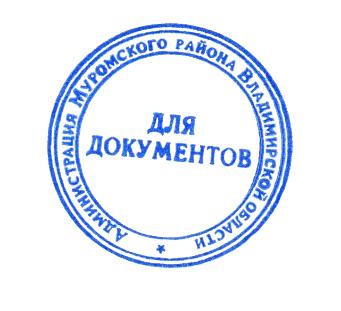 Н.Н. Муравьев